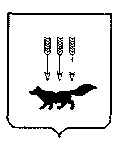 ПОСТАНОВЛЕНИЕАДМИНИСТРАЦИИ городского округа САРАНСКот   «   16   »    декабря     2019 г.                                                   			№ 2217Об утверждении документации по внесению изменений в документацию по планировке территории, ограниченной улицами Гагарина, Сурикова, пр. 50 лет Октября и правым берегом реки Саранка г. Саранска, в части изменения планировки территории (проект планировки территории, проект межевания территории) земельного участка, расположенного на пересечении ул. М. Расковой и ул. Фурманова г. Саранска, предназначенного для размещения объекта торговли	Принимая во внимание обращение общества с ограниченной ответственностью «Региональный научно-исследовательский информационный центр» от 18 ноября           2019 года № 450, в соответствии с Федеральным законом от 6 октября 2003 года               № 131-ФЗ «Об общих принципах организации местного самоуправления в Российской Федерации», статьями 45, 46 Градостроительного кодекса Российской Федерации, постановлением Главы Администрации городского округа Саранск от 21 декабря            2009 года № 3009 «Об утверждении документации по планировке территории, ограниченной улицами Гагарина, Сурикова, пр. 50 лет Октября и правым берегом реки Саранка г. Саранска» (с изменениями, внесенными постановлениями Администрации городского округа Саранск от 15 августа 2016 года № 2472, от 9 сентября 2016 года             № 2679, от 10 января 2017 года № 27, от 31 марта 2017 года № 671, от 15 мая 2017 года № 993, от 21 августа 2017 года № 1830, от 2 октября 2017 года № 2186, от 15 декабря 2017 года № 2840, от 29 декабря 2017 года № 3012, от 23 января 2018 года № 109,                от 14 февраля 2018 года № 349, от 14 февраля 2018 года № 351, от 10 мая 2018 года            № 1077, от 31 июля 2018 года № 1714, от 16 августа 2018 года № 1846, от 21 сентября 2018 года № 2176, от 18 декабря 2018 года № 2942, от 24 апреля 2019 года № 801,                  от 24 апреля 2019 года № 809, от 27 июня 2019 года № 1201), постановлением Администрации городского округа Саранск от 24 июня 2019 года № 1169 «О подготовке документации по внесению изменений в документацию по планировке территории, ограниченной улицами Гагарина, Сурикова, пр. 50 лет Октября и правым берегом реки Саранка г. Саранска, в части изменения планировки территории (проект планировки территории, проект межевания территории) земельного участка, расположенного на пересечении ул. М. Расковой и ул. Фурманова г. Саранска, предназначенного для размещения объекта торговли», постановлением Главы городского округа Саранск        от 12 сентября 2019 года № 512-ПГ «О вынесении на публичные слушания вопроса о внесении изменений в документацию по планировке территории, ограниченной улицами Гагарина, Сурикова, пр. 50 лет Октября и правым берегом реки Саранка г. Саранска, в части изменения планировки территории (проект планировки территории, проект межевания территории) земельного участка, расположенного на пересечении                     ул. М. Расковой и ул. Фурманова г. Саранска, предназначенного для размещения объекта торговли», с учетом протокола публичных слушаний по вопросу внесения изменений в документацию по планировке территории, ограниченной улицами Гагарина, Сурикова, пр. 50 лет Октября и правым берегом реки Саранка г. Саранска, в части изменения планировки территории (проект планировки территории, проект межевания территории) земельного участка, расположенного на пересечении                      ул. М. Расковой и ул. Фурманова г. Саранска, предназначенного для размещения объекта торговли, проведенных 11 октября 2019 года, заключения о результатах публичных слушаний, опубликованного в информационном бюллетене газеты «Вечерний Саранск» от 7 ноября 2019 года № 35, иных прилагаемых документов Администрация городского округа Саранск п о с т а н о в л я е т: 	1. Утвердить документацию по внесению изменений в документацию по планировке территории, ограниченной улицами Гагарина, Сурикова, пр. 50 лет Октября и правым берегом реки Саранка г. Саранска, в части изменения планировки территории (проект планировки территории, проект межевания территории) земельного участка, расположенного на пересечении ул. М. Расковой и ул. Фурманова г. Саранска, предназначенного для размещения объекта торговли, согласно приложению к настоящему постановлению (заказчик – ООО «СМУ-27»)2. Контроль за исполнением настоящего постановления возложить                               на Заместителя Главы городского круга Саранск – Директора Департамента перспективного развития Администрации городского округа Саранск. 3. Настоящее постановление вступает в силу со дня его официального опубликования.Глава городского округа Саранск				                               П. Н. Тултаев				     Приложение  к постановлению Администрации городского округа Саранск от «16» декабря 2019 г. № 2217Состав документации по внесению изменений в документацию по планировке территории, ограниченной улицами Гагарина, Сурикова, пр. 50 лет Октября и правым берегом реки Саранка г. Саранска, в части изменения планировки территории (проект планировки территории, проект межевания территории) земельного участка, расположенного на пересечении ул. М. Расковой и                       ул. Фурманова г. Саранска, предназначенного для размещения объекта торговли    №п/пНаименование документа1.1.Пояснительная записка2.2.Графическая часть2.12.1Проект планировки территории2.1.12.1.1Основная часть проекта планировки территории2.1.22.1.2Чертеж планировки территории М 1:5002.22.2Материалы по обоснованию проекта планировки территории2.2.12.2.1Схема расположения элемента планировочной структуры, в системе ранее разработанного проекта планировки территории М 1:2000 2.2.22.2.2Результаты инженерных изысканий М 1:5002.2.32.2.3Схема, отображающая местоположение существующих объектов капитального строительства, в том числе линейных объектов, объектов подлежащих сносу, объектов незавершенного строительства, а также проходы к водным объектам общего пользования и их береговым полосам М 1:500.  2.2.42.2.4Схема организации движения транспорта и пешеходов М 1:5002.2.52.2.5Схема границ зон с особыми условиями использования территории                М 1:5002.2.62.2.6Схема вертикальной планировки, инженерной подготовки и инженерной защиты территории М 1:5003.13.1Проект межевания территории3.1.13.1.1Основная часть проекта межевания территории3.1.23.1.2Чертеж межевания территории (1 этап) М 1:5003.1.33.1.3Чертеж межевания территории (2 этап) М 1:5003.2.13.2.1Материалы по обоснованию проекта межевания территории3.2.23.2.2Чертеж границ существующих земельных участков. Чертеж местоположения существующих объектов капитального строительства        М 1:500.         3.3.33.3.3Чертеж границ зон с особыми условиями использования территории                М 1:500